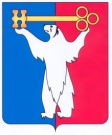 	АДМИНИСТРАЦИЯ ГОРОДА НОРИЛЬСКА КРАСНОЯРСКОГО КРАЯПОСТАНОВЛЕНИЕ03.07.2020	г. Норильск   	           № 332О внесении изменений в постановление Администрации города Норильска от 21.02.2020 № 82	В целях урегулирования отдельных вопросов предоставления субсидии некоммерческой организации «Фонд социальной защиты населения Норильского промышленного района» на обеспечение реализации проекта «Телефон доверия», ПОСТАНОВЛЯЮ:1.	 Внести в Порядок предоставления субсидии некоммерческой организации «Фонд социальной защиты населения Норильского промышленного района» на обеспечение реализации проекта «Телефон доверия», утвержденный постановлением Администрации города Норильска от 21.02.2020 № 82 (далее – Порядок), следующие изменения:1.1. Приложению к Порядку изложить в редакции согласно приложению к настоящему постановлению.2. Опубликовать настоящее постановление в газете «Заполярная правда» и разместить его на официальном сайте муниципального образования город Норильск.Глава города Норильска                      				                         Р.В. АхметчинПриложение к постановлению Администрации города Норильска от 03.07.2020 № 332Приложение к Порядку предоставления субсидии некоммерческой организации «Фонд социальной защиты населения Норильского промышленного района» на обеспечение реализации проекта «Телефон доверия», утвержденному постановлением Администрации города Норильска от 21.02.2020 № 82 СМЕТАнекоммерческой организации «Фонд социальной защиты населения Норильского промышленного района» на реализацию социального проекта «Телефон доверия»Директор Фонда социальной защиты населенияНорильского промышленного района                    ___________ /_____________/                                                                                            подпись          расшифровка                                                                                                                                                подписиГлавный бухгалтер                                                   ___________ /_____________/                                                                                            подпись          расшифровка                                                                                                                                                подписи№п/пНаименование показателейСумма, тыс. руб.1231Мероприятие 3.1. «Реализация проекта «Телефон доверия»1.1Оплата по договору оказания услуг руководителя проекта1 чел. х 12 мес.Взносы во внебюджетные фонды ______%1.2Оплата по договору оказания услуг консультантов проекта___________ (количество) чел. х 12 мес.Взносы во внебюджетные фонды _______%2Оплата услуг сотовой связи